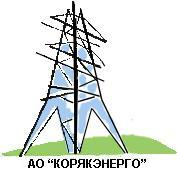 Документация запроса котировокв электронной формеЗАКУПКА № 293 Лот № 1 «Поставка масла марки CAT DEO –VLS, класс вязкости SAE 15W40 для нужд АО "Корякэнерго"»в сфере «Топливообеспечение»Заказчик:Акционерное общество «Корякэнерго»г. Петропавловск - Камчатский2017 г.Уважаемые господа!АО «Корякэнерго», далее – Заказчик, настоящим объявляет о проведении запроса котировок и приглашает юридических лиц, индивидуальных предпринимателей и физических лиц (далее — Поставщики), способных на законных основаниях поставлять требуемую продукцию, подавать свои заявки на участие в запросе котировок на поставку продукции в сфере «Топливообеспечение» для нужд АО «Корякэнерго»:Закупка № 293Лот № 1 «Поставка масла марки CAT DEO –VLS, класс вязкости SAE 15W40 для нужд АО "Корякэнерго"»ОКВЭД2:  46.71ОКПД2:     19.20.29.113Вид закупочной процедуры: открытый запрос котировок  в электронной формеЗаказчик:  АО «Корякэнерго»;Почтовый адрес: 683013, Камчатский край, г. Петропавловск-Камчатский, ул. Озерная, д.41Адрес электронной почты: zakupki@korenergo.ru Телефон/факс: (84152) приемная 46-28-46; Ответственный за проведение закупочной процедуры: (84152) 46-26-81 доб. 236; 8-961-960-99-55 – Мироненко Оксана Васильевна – начальник отдела организации закупок Технические вопросы:  (84152) 46-27-21 доб. 250 – Рубацкий Роман Владимирович – начальник отдела материально-технического снабжения. Подробное описание закупаемого товара и условий договора содержится в Приложении 2 (Техническое задание) и Приложении 4 (Проект договора) к документации запроса котировок.Документация предоставляется без взимания платы со дня размещения в сети интернет:в Единой информационной системе www.zakupki.gov.ru (ЕИС) по правилам работы и по регламентам ЕИС;-  на Официальном сайте Заказчика www.korenergo.ru (раздел «Закупки» – «Сведения о закупках») простым скачиванием;- на электронной торговой площадке (ЭТП) www.roseltorg.ru  ) по правилам работы и по регламентам ЭТП;- отправляется на электронный адрес Участника при отправлении электронного запроса по адресу Заказчика, указанного в п. 3;- при личной явке представителей Участника по местонахождению Заказчика, указанного в п.3. Заявка должна быть подана на русском языке и оформлена по форме согласно приложению 3 к документации, и быть действительной не менее чем 90 календарных дней со дня, следующего за днем окончания приема заявок. Заявка должна быть подписана лицом, имеющим право в соответствии с законодательством Российской Федерации действовать от лица Участника без доверенности или надлежащим образом уполномоченным им лицом на основании доверенности. Заявка должна быть также скреплена печатью Участника.Начальная цена закупки – 990 000,00 (девятьсот девяносто тысяч рублей 00 копеек) рублей с учетом НДС 18 %.Цена, предложенная Участником, должна быть выражена в российских рублях в текущих ценах с учетом НДС. Если Участник освобожден налоговыми органами от ведения учета и уплаты НДС, то предлагаемая цена должна быть указана за минусом 18 % НДС.В цену должны быть включены все расходы, связанные с доставкой товара, все налоги и обязательные платежи.Начальная цена за единицу товара указана в приложении 1 к документации запроса котировокМесто вскрытия, рассмотрения заявок, подведения итогов – г. Петропавловск-Камчатский, ул. Озерная, д. 41Сроки проведения процедур и этапов по запросу котировок:Дата и ориентировочное время вскрытия заявок – «20» декабря 2017 года в 10 часов 00 минут по камчатскому времени.Дата и ориентировочное время рассмотрения заявок –  «22» декабря 2017 года в 10 часов 00 минут по камчатскому времени.Сроки проведения переторжки, если Заказчик примет решение проводит данный этап – в течение не более 5 (пяти) рабочих дней с даты подписания протокола рассмотрения заявок. Дата и время проведения процедуры переторжки, а так же уточнение даты подведения итогов по закупочной процедуре указываются в извещении и документации на проведение переторжки по открытому запросу предложений.Дата и ориентировочное время подведения итогов –  «27» декабря 2017 года в 10 часов 00 минут по камчатскому времени (в случае проведения переторжки).Обеспечение заявки на участие в запросе котировок: не требуется.Обеспечение договора: не требуется.На каждый лот должна быть подана отдельная заявка.Не допускается подача заявок на отдельные позиции или часть объема по какой-либо из позиций товара, указанных в документации запроса котировок.Любой Участник закупки в праве направить Заказчику запрос о разъяснении положений документации запроса котировок, не позднее чем за 16 рабочих часов до срока окончания подачи заявок, указанного в п. 3 Извещения (при подаче запроса нарочным - время фиксируется при регистрации письма Заказчиком, при подаче почтой – при получении письма Заказчиком, при подаче электронной почтой – согласно времени получения письма в браузере Заказчика). В течение 8-ми рабочих часов с момента поступления указанного запроса Заказчик направляет данному Участнику разъяснения положений документации запроса котировок, если указанный запрос поступил к Заказчику не позднее, чем за 16 рабочих часов до срока окончания подачи заявок, указанного в п. 3 Извещения. Если, по мнению Заказчика, ответ на данный запрос будет интересен всем Участникам, такое разъяснение размещается Заказчиком на сайтах, указанных в п. 5, с указанием предмета запроса, но без указания Участника закупки, от которого поступил запрос. При этом каждый Участник закупки вправе направить не более двух запросов о разъяснении положений  документации запроса котировок.Данная процедура запроса котировок не является конкурсом или аукционом, и ее проведение не регулируется статьями 447—449 части первой Гражданского кодекса Российской Федерации. Данная процедура также не является публичным конкурсом и не регулируется статьями 1057—1061 части второй Гражданского кодекса Российской Федерации. Таким образом, данная процедура запроса котировок не накладывает на Заказчика соответствующего объема гражданско-правовых обязательств.Запрос котировок может проходить в несколько этапов по решению Заказчика. По результатам каждого из этапов в условия запроса котировок, в любую его часть, могут быть внесены изменения, в том числе существенные, внесенные изменения будут учтены в документации  запроса котировок на соответствующий этап. По результатам каждого из этапов, по решению Заказчика, могут быть проведены переговоры с одним или несколькими Участниками. Заказчик может отказать любому из Участников вправе участвовать в последующих этапах данной процедуры запроса котировок, обосновав основную причину отказа, но, не вдаваясь в подробности всех оснований принятия такого решения. Участник имеет право изменить заявку на участие в запросе котировок в любое время до проведения процедуры вскрытия заявок, согласно срока указанного в п. 9.Участник имеет право отозвать заявку в любое время до проведения процедуры вскрытия конвертов с заявками на участие в запросе котировок, согласно срока указанного в п. 9.Заказчик вправе отказаться от проведения запроса котировок на любом из этапов, не неся при этом никакой материальной ответственности перед Участниками.Требования к Участникам закупки: 20.1. В запросе котировок может принять участие любое юридическое лицо или несколько лиц, выступающих на стороне одного участника закупки, независимо от организационно-правовой формы, формы собственности, места нахождения и места происхождения капитала, либо любое физическое лицо или несколько лиц, выступающих на стороне одного участника закупки, которые соответствуют требованиям, установленным Заказчиком в соответствии с документацией запроса котировок.20.2. Участник закупки для того, чтобы принять участие в запросе котировок, должен соответствовать следующим обязательным требованиям:- непроведение ликвидации Участника закупки - юридического лица и отсутствие решения арбитражного суда о признании Участника закупки - юридического лица, индивидуального предпринимателя банкротом и об открытии конкурсного производства;- неприостановление деятельности Участника закупки в порядке, предусмотренном Кодексом Российской Федерации об административных правонарушениях (КоАП РФ), на день подачи заявки на участие в запросе котировок;- отсутствие у Участника закупки задолженности по начисленным налогам, сборам и иным обязательным платежам в бюджеты любого уровня или государственные внебюджетные фонды, за прошедший календарный год, превышающей 25 % (двадцать пять %) балансовой стоимости активов Участника;- отсутствие сведений об Участнике в реестре недобросовестных поставщиков, предусмотренном Федеральным законом от 18 июля 2011 года № 223-ФЗ «О закупках товаров, работ, услуг отдельными видами юридических лиц», и в реестре недобросовестных поставщиков, предусмотренном Федеральным законом от 05 апреля 2005 года № 44-ФЗ «О контрактной системе в сфере закупок товаров, работ, услуг для обеспечения государственных и муниципальных нужд».21.	Заказчик устанавливает приоритет товаров российского происхождения по отношению к товарам, происходящим из иностранного государства. 22.	Участник в заявке обязан указать (декларировать) наименование страны происхождения поставляемых товаров. Участник несет ответственность за предоставление недостоверной информации о стране происхождения поставляемых товаров.23.	Критерии оценки: единственным критерием для определения Победителя является наименьшая цена заявки при условии соответствия самой заявки и предлагаемого товара условиям запроса котировок и договора поставки. В случае не соответствия заявки условиям запроса котировок Заказчик имеет право отклонить данную заявку либо выбрать заявку с наиболее близкими к запросу условиями не смотря на уровень ценового предложения. При оценке заявок Участников, освобожденных налоговыми органами от ведения учета и уплаты НДС, сумма их Предложения увеличивается на 18 % для сравнения с заявками Участников, не освобожденных от уплаты налогов.24.	Применение приоритета товаров российского происхождения при оценке и сопоставлении заявок Участников: заявки Участников, которые содержат предложения о поставке товаров российского происхождения по стоимостным критериям оцениваются по предложенной в указанных заявках цене договора, сниженной на 15 процентов, при этом договор заключается по цене договора, предложенной Участником в заявке на участие в закупке.25.	Заказчик принимает страну происхождения товара, согласно сведениям, указанным в заявке Участника.26.	 В случае если Участник не указал в заявке страну происхождения товара, заявка такого Участника принимается к оценке как заявка, содержащая предложение о поставке товара иностранного происхождения. 27.	 Приоритет товаров российского происхождения, работ, услуг, выполняемых, оказываемых российскими лицами не применяется, если:- заявки всех Участников не содержат предложения о поставке товаров российского происхождения, выполнение работ, оказание услуг российскими лицами;- заявки всех Участников не содержат предложения о поставке товаров иностранного происхождения, выполнение работ, оказание услуг иностранными лицами;- в заявке Участника содержится предложение о поставке товаров российского и иностранного происхождения, при этом стоимость товаров российского происхождения,  составляет менее 50 процентов стоимости всех предложенных таким участником товаров, работ, услуг. Для целей установления соотношения цены предлагаемых к поставке товаров российского и иностранного происхождения, цена единицы каждого товара определяется как произведение начальной (максимальной) цены единицы товара,  указанной в документации о закупке, на коэффициент изменения начальной (максимальной) цены договора по результатам проведения закупки, определяемый как результат деления цены договора, предложенной Участником, на начальную (максимальную) цену договора, указанную Заказчиком в документации о закупке.28.	Способы подачи заявки:- в случае проведения запроса котировок в электронной форме, заявка подается согласно регламентам ЭТП, указанной в п. 5. В связи с медленной скоростью работы интернета в регионе, Заказчик не имеет возможности скачивать с ЭТП файлы размером больше 3 Mb, и просит Участников разбивать свои заявки и цеплять на ЭТП файлы размером до 3 Mb.29.	К заявке Участника, оформленной по форме 1, указанной в Приложении 3 к документации запроса котировок,  должны быть приложены:- проект договора поставки и спецификации согласно приложению 3 заполненный со стороны Участника (а так же направить на электронный адрес Заказчика файл с заполненным проектом договора в формате doc, с возможностью внесения изменений);- протокол разногласий (в случае наличия разногласий по проекту договора), подписанный Участником запроса котировок;- копии учредительных документов (заверенные Участником закупки);- копии свидетельства о постановке на учет в налоговом органе, свидетельство о внесении в единый государственный реестр юридических лиц или свидетельство о внесении в единый государственный реестр индивидуальных предпринимателей (заверенные Участником закупки);- полученную не ранее чем за 6 (шесть) месяцев до дня размещения в единой информационной сети извещения о проведении запроса котировок выписку из единого государственного реестра юридических лиц (ЕГРЮЛ) или заверенную Участником закупки копию такой  выписки (для юридических лиц), полученную не ранее чем за 6 (шесть) месяцев до дня размещения на официальном сайте извещения о проведении запроса котировок выписку из единого государственного реестра индивидуальных предпринимателей или заверенную Участником закупки  копию такой выписки (для индивидуальных предпринимателей), копии документов, удостоверяющих личность (для иных  физических лиц), надлежащим образом заверенный перевод на русский язык документов о государственной регистрации юридического лица или физического лица в качестве индивидуального предпринимателя  в соответствии с законодательством соответствующего государства (для иностранных лиц), полученные не ранее чем за 3 (три) месяца до дня размещения на официальном сайте извещения о проведении запроса котировок;- технические характеристики предлагаемого товара;- документы, подтверждающие дилерство, дистрибьютерство и т.п. участника закупки (заверенные Участником закупки).30.	Участник закупки имеет право подать только одну заявку на участие в запросе котировок, либо, если закупка многолотовая, то одну на каждый лот. Если Участник на многолотовую закупку подает заявки на несколько лотов, то документы, которые повторяются для каждого лота (учредительные документы, выписки и т.д.) Участник имеет право подать в одном экземпляре.31.	В случае непредставления указанных в п. 30 документов, Заказчик оставляет за собой право отклонить заявку.32.	Заказчик указывает в договоре страну происхождения поставляемого товара на основании сведений, содержащихся в заявке Участника, с которым заключается договор.Приложение 1к документации запроса котировокот «13» декабря 2017 г.Начальная цена за единицу товараПриложение 2к документации запроса котировокот «13» декабря 2017 г.ТЕХНИЧЕСКОЕ ЗАДАНИЕна поставку масла  марки CAT DEO –VLS, класс вязкости SAE 15W40На ДЭС-32 АО «Камголд» (согласно договора аренды имущества № 17А103002 от «07» сентября .) для технического обслуживания ДГУ (на базе дизельного двигателя марки Caterpillar 3512) необходимо закупить и доставить 1.1. моторное масло марка «CAT DEO-ULS» с физико-химическими показателями:Табл. 1 Моторное масло для ДГУ на базе дизельных двигателей марки «Caterpillar» 3512 по показателям, не указанным в табл. 1, должно удовлетворять или превосходить требования спецификаций и рекомендаций: API: API CK-4, CJ-4; CI-4, CI-4 PLUS, CH-4. Участник должен предложить масло марки «CAT DEO-ULS»  со значениями физико-химических показателей равными значениям, указанным в табл. 1. Если по какому-то из показателей, значение не равно конкретному значению, указанному Заказчиком в табл. 1, заявка такого Участника отклоняется от рассмотрения.Поставка эквивалентов (масло других марок) не предусматривается в связи с требованиями Арендодателя.В заявке Участник должен указать цену за 1 кг масла, т.к. именно она будет оцениваться Заказчиком.2. Общие требования:2.1 Товар должен быть новым, ранее не использованным и не восстановленным.2.2 Товар должен быть поставлен в полном объеме без исключений.2.3 Товар должен поставляться в заводской таре, герметично закрыт. Тара или упаковка должны обеспечивать полную сохранность от всякого рода повреждений при перевозке любыми видами транспорта, а также предохранять поставляемый товар от внешних воздействий. Вместе с Товаром должны передаваться относящиеся к нему документы, установленные в соответствии с законодательством РФ, оформленные надлежащим образом - паспорт качества, упаковочный лист и другие документы.2.4 Каждая отдельная упаковка (бочка, канистра, и т.п.) должны в обязательном порядке иметь нестирающуюся, защищенную от низких температур и внешних погодных воздействий и плотно приклеенную маркировку, с указанием места назначения товара согласно Спецификациям к договору.2.5 Участник закупки должен являться дилером, либо официальным представителем, либо дистрибьютером и т.п. Изготовителя товара, что должно быть подтверждено соответствующими документами.2.6 Данное предложение не исключает частичное изменение номенклатуры при заключении договора.3. Дополнительные условия:3.1 В цену продукции должны быть включены все расходы, связанные с доставкой продукции до склада Заказчика  по адресу г. Петропавловск-Камчатский.3.2 Цена масла должна быть фиксированной в течение срока поставки.3.3. Срок поставки: в течение 14 календарных дней с даты подписания договора.4. Условия оплаты: согласно проекту договора.Приложение 3к документации запроса котировокот «13» декабря 2017 г.Форма 1.на бланке УчастникаЗАЯВКА УЧАСТНИКА НА ПОСТАВКУ ТОВАРАУважаемые господа!Участник _______________________________________________________________________(наименование, юр. адрес)изучив документацию запроса котировок на Закупку № 293 Лот № 1  «_______________________________________» от «___» декабря 2017 г., предлагаем поставку следующего товара:В цену товара включены все налоги и обязательные платежи, все скидки, а также следующие сопутствующие услуги: транспортные расходы _______, __ рублей, и т.д. [приводится перечень и характеристики сопутствующих работ (услуг)].Цена за 1 кг составляет: ____________________,__ рублей (_______________________ рублей ___ копеек), в том числе НДС 18 % _____________,__ рублей (или НДС не облагается (упрощенная система налогообложения))Срок поставки товара: _________________________.Место поставки товара: _____________________________.Данная заявка имеет статус оферты и действительна до [указывается срок действия заявки].Изготовитель товара: _____________________________________________________________                                                                                         (наименование, ИНН, адрес почтовый, e-mail, телефоны)Настоящим так же сообщаем Вам, что данная сделка для нашей организации не является крупной и не требует одобрения. (Настоящим так же сообщаем Вам, что данная сделка для нашей организации является крупной и мы прикладываем одобрение __________ на ее совершение.)	Сообщаем, что для оперативного уведомления нас по вопросам организационного характера и взаимодействия с Заказчиком нами уполномочен: ______________________________________________________________________________________(Ф.И.О., должность и контактная информацию уполномоченного лица, включая телефон, факс, адрес)К настоящей заявке прикладываются следующие документы, подтверждающие соответствие предлагаемого нами товара установленным требованиям: - проект договора поставки и спецификации согласно приложению 3, заполненный со стороны Участника; - протокол разногласий (в случае наличия разногласий по проекту договора), подписанный Участником запроса котировок;- копии учредительных документов;- копии свидетельства о постановке на учет в налоговом органе, свидетельство о внесении в единый государственный реестр юридических лиц или свидетельство о внесении в единый государственный реестр индивидуальных предпринимателей.- выписка из ЕГРЮЛ (ЕГРИП);- сертификаты соответствия, паспорта на товар и т.п. (при наличии);- декларация о принадлежности Участника к субъектам малого и среднего предпринимательства.Реквизиты Участника:Почтовый адрес:ИНН:КПП:ОГРН:С уважением,Приложение 4к документации запроса котировокот «13» декабря 2017 г.ПРОЕКТ ДОГОВОРАДОГОВОР ПОСТАВКИ № ________материалов_______________________________, именуемое в дальнейшем «Поставщик», в лице ____________________________________, действующего на основании ________________, с одной стороны, и АО «Корякэнерго», именуемое в дальнейшем «Покупатель», в лице генерального директора Кулинича Сергея Анатольевича, действующего на основании Устава, с другой стороны, и совместно именуемые «Стороны», заключили настоящий договор о нижеследующем:1. ПРЕДМЕТ ДОГОВОРА1.1.	Поставщик по заданию Покупателя обязуется поставить и передать  масло марки CAT DEO –VLS 15W40, класс вязкости  SAE 15W40 (далее по тексту – Товар) Покупателю в порядке и на условиях, предусмотренных настоящим Договором.1.2.	Покупатель обязуется принять и оплатить поставленный (переданный) Товар в порядке и на условиях, предусмотренных настоящим Договором. 1.3.	Товар, поставляемый в рамках предмета настоящего Договора, его наименование, цена, комплектация, количество (объем) и срок поставки определяются в Спецификации на товар (приложение к договору).1.4.	Право собственности на Товар, а также все риски его повреждения и утраты, переходят от Поставщика к Покупателю со дня его принятия Покупателем в пункте назначения, указанном в Спецификации, и подписания документов о принятии Товара (товарных накладных).2.	ЦЕНА ДОГОВОРА И УСЛОВИЯ ОПЛАТЫ ТОВАРА2.1.	Общая стоимость Товара по настоящему договору составляет ____________________,__ рублей (_______________________ рублей ___ копеек), в том числе НДС 18 % _____________,__ рублей (или НДС не облагается (упрощенная система налогообложения))2.2.	Общая стоимость Товара включает в себя стоимость поставляемого Товара, все затраты, издержки связанные с его доставкой в пункт назначения, указанный в Спецификации, и иные расходы Поставщика, связанные с исполнением настоящего Договора.2.3.	Оплата Товара по настоящему Договору производится Покупателем по безналичному расчету путем перечисления денежных средств на счет Поставщика платежными поручениями в следующем порядке: 2.3.1.	Покупатель оплачивает 100 % от общей стоимости Товара, предусмотренной в п. 2.1 настоящего Договора, на основании выставленного счета в течение 60 (шестидесяти) рабочих дней с даты подписания товарных накладных, при фактическом получении Товара в полном объеме в месте поставки, согласно Спецификации.2.4.	Датой оплаты считается дата поступления денежных средств на счет Поставщика.3. УСЛОВИЯ ПОСТАВКИ 3.1.	Товар должен быть поставлен в ассортименте (наименовании), в объеме (количестве), в сроки и место поставки, указанные в Спецификации и согласно заявке Покупателя. 3.2.	Поставщик обязуется упаковать Товар согласно требованиям, указанным в Спецификации.3.3.	В случае отправки Товара в место поставки транспортными компаниями, Поставщик обязан передать Покупателю копии транспортных накладных подтверждающих передачу Товара в  течение 1-го рабочего дня с момента отгрузки Товара транспортной компании на электронный адрес: omts@korenergo.ru . 3.4.	Поставщик обязан передать Покупателю оригиналы документов, необходимые для правильного учета приобретаемого товара и совершения операций с ним (на каждую партию Поставщик предоставляет отдельную счет-фактуру и ТОРГ-12 с указанием номера Договора и номера Спецификации) не позднее 5-ти календарных дней с даты получения Товара Покупателем в месте поставки.3.5.	Поставщик должен осуществить завоз в место поставки всего объема Товара, указанного в заявке Покупателя. 4.	РАЗРЕШЕНИЕ СПОРОВ4.1.	Стороны обязуются решать споры, вытекающие из настоящего Договора, путем переговоров. До предъявления иска в связи с просрочкой поставки Товара, с ненадлежащим количеством и/или качеством Товара обязательно предъявление претензии. Срок ответа на претензию - две недели от даты ее получения.4.2.	В случае невозможности разрешения разногласий путем переговоров, они подлежат рассмотрению в Арбитражном суде Камчатского края.5.	ОТВЕТСТВЕННОСТЬ СТОРОН5.1.	За просрочку сроков поставки Товара, Покупатель вправе требовать от Поставщика оплаты пени в размере 1/300 ставки рефинансирования Банка России за каждый день просрочки. Проценты начисляются на стоимость Товара, поставка которого просрочена.5.2.	В случае несвоевременной оплаты поставленного Товара Поставщик вправе требовать от Покупателя оплаты пени в размере 1/300 ставки рефинансирования Банка России за каждый день просрочки. Проценты начисляются на стоимость поставленного, но неоплаченного Товара.6. КАЧЕСТВО ТОВАРА, ГАРАНТИИ И ПОРЯДОК ПРИЕМКИ6.1.	Отгрузка Товара по настоящему Договору сопровождается предоставлением соответствующих паспортов, копий сертификатов изготовителей и других документов подтверждающих качество Товара и его соответствие ТУ, ГОСТ, предусмотренных законодательством РФ. При отсутствии соответствующих документов Покупатель имеет право приостановить приемку Товара до предоставления всего пакета документов.6.2.	Товар должен отвечать требованиям качества, безопасности жизни и здоровья, а также иным требованиям сертификации, безопасности (санитарным нормам и правилам, государственным стандартам и т.п.), лицензирования, если такие требования предъявляются действующим законодательством Российской Федерации или настоящим Договором. 6.3.	Товар должен иметь необходимые маркировки, наклейки и пломбы, если такие требования, предъявляются действующим законодательством Российской Федерации.6.4.	Товар должен быть поставлен в упаковке (таре), обеспечивающей защиту Товаров от его повреждения или порчи во время транспортировки и хранения в условиях Крайнего Севера согласно ГОСТ 15846-2002 или согласованных обеими сторонами карт упаковки груза. При передаче Товара в упаковке (таре) не обеспечивающей возможность его хранения, Покупатель вправе отказаться от его принятия и от оплаты Товара, а если Товар был оплачен, потребовать возврата уплаченной денежной суммы. 6.5.	Порядок приемки Товара по количеству и качеству регулируется Инструкциями Госарбитража СССР № П-6 и П-7, при этом вызов представителя Поставщика для составления акта о недостатках товара является обязательным. Акты о приемке Товара по количеству и качеству, составленные без участия представителя Поставщика, считаются недействительными, за исключением случаев неявки представителя Поставщика по вызову, либо получения Покупателем согласия Поставщика на приемку Товара в отсутствие его представителя. Односторонняя приемка Товара в любом случае не допускается.6.6.	Товар, несоответствующий требованиям настоящего Договора, в том числе некачественный (бракованный), подлежит замене на товар с аналогичными характеристиками. Замена Товара осуществляется Поставщиком без изменения цены единичной расценки Товара, в течение 14 (четырнадцати) календарных дней с момента обнаружения недостатков Товара.6.7.	Товар обеспечивается гарантией в течение гарантийного срока, указанного в паспорте изготовителя с момента её получения Покупателем. Во время гарантийного периода, в случае выявления недостатков Товара по вине завода-изготовителя, Поставщик обязан устранить неисправность за свой счет. Претензии (в письменном виде) по количеству и качеству полученного  Товара принимаются в соответствии с Инструкцией Госарбитража СССР по количеству № П-6 от 15.06.1965 и Инструкцией Госарбитража СССР по качеству № П-7 от 25.04.1966, в части не Противоречащей Гражданскому кодексу Российской Федерации.7. ФОРС-МАЖОРНЫЕ ОБСТОЯТЕЛЬСТВА7.1.	Стороны освобождаются от ответственности за частичное или полное неисполнение своих обязательств по Договору, если такое неисполнение явилось следствием обстоятельств непреодолимой силы, т. е. следствием непредвиденных и непредотвратимых событий чрезвычайного характера. Наличие событий чрезвычайного характера подтверждается документами, выданным соответствующей палатой или другим компетентным органом и является достаточным подтверждением наличия и продолжительности действия непреодолимой силы.7.2.	Сторона, которая не исполняет своего обязательства, должна дать извещение другой Стороне о препятствии и влиянии обстоятельств непреодолимой силы на исполнение обязательств по Договору.7.3.	Сторона, для которой наступили обстоятельства непреодолимой силы не позднее 3-х (трех) рабочих дней, после наступления таких обстоятельств, в письменной форме информирует другую Сторону об их наступлении и последствиях (с обратным уведомлением о получении сообщения), и принимает все возможные меры с целью максимально ограничить отрицательные последствия, вызванные указанными форс-мажорными обстоятельствами. Сторона, для которой возникли форс-мажорные обстоятельства, должна также не позднее 3-х (трех) рабочих дней, известить в письменной форме другую Сторону о прекращении этих обстоятельств.8. ПРОЧИЕ УСЛОВИЯ8.1.	Настоящий Договор вступает в силу со дня его подписания обеими Сторонами и действует до полного исполнения ими своих обязательств.8.2.	Договор составлен в двух экземплярах, имеющих одинаковую юридическую силу, по одному для каждой из Сторон.8.3.	Покупатель, при получении Договора обязан заполнить отгрузочные и платежные реквизиты, а также не позднее 10-ти дней выслать один экземпляр оформленного Договора Поставщику. Документы, переданные по факсу, должны сопровождаться обязательной досылкой оригиналов по почте и имеют юридическую силу до момента получения оригиналов по почте.8.4.	С момента заключения настоящего Договора вся предыдущая переписка и договоренности Сторон, касающиеся предмета настоящего Договора, теряют силу.8.5.	Все изменения и дополнения к Договору, а также его расторжение считаются действительными при условии, если они совершены в письменной форме и подписаны обеими Сторонами.8.6.	Все дополнительные соглашения, акты и иные приложения к Договору, подписываемые Сторонами при исполнении настоящего Договора, являются его неотъемлемой частью.8.7.	По всем вопросам, не предусмотренным Договором, Стороны руководствуются действующим законодательством РФ.9. АДРЕСА И БАНКОВСКИЕ РЕКВИЗИТЫ СТОРОНПриложение к договору поставкиот «__» ________ 20__ г. № _________СПЕЦИФИКАЦИЯ на поставку масла  марки CAT DEO –VLS, класс вязкости SAE 15W401. Общая сумма за товар: _________,__ рублей (___________________ рублей ___ копеек), в т.ч. НДС _________ рублей. (или НДС не облагается (упрощенная система налогообложения))2.  Товар должен быть новым и ранее не использованным. Товар должен подтверждаться сертификатом качества изготовителя или техническим паспортом.3. Условия поставки:3.1. Место поставки: склад Покупателя по адресу: г. Петропавловск-Камчатский, ул. Озерная, 41.4. Срок поставки: в течение 14 календарных дней с даты договора.№п/пНаименование товараНачальная цена за 1 кг в рублях с учетом НДС 18 % в месте поставки1Масло марки CAT DEO –VLS, класс вязкости SAE 15W40250,00№ п/пНаименование товараТехнические характеристики товараЕд. изм.Кол-во1Масло марки CAT DEO –VLS 15W40Дизельное моторное масло (класс вязкости SAE 15W40)Кг/бочка3 960/22№ п/пПоказателиМетод испытанияНорма длякласса вязкости SAE 15W401.Кинематическая вязкость:ASTM D4451.1. при , сСт (мм2/с)ASTM D4451091.2. при , сСт (мм2/с)ASTM D44514,12. Индекс вязкости ASTM D22701303. Плотность при , кг/м³ (кг/л)ASTM D40520,8754.Температура вспышки в открытом тигле, °CASTM D922255. Температура застывания (потеря текучести) , °CASTM D97- 336.Сульфатная зольность остаток, % мас.ASTM D8740,97.Содержание фосфора, % мас.ASTM D49510,108.Содержание цинка, % мас.ASTM D49510,129.Содержание серы, % мас.ASTM D26220,24№ п/пНаименование товараТехнические характеристики товараСтрана происхождения товараЕд. изм.Кол-воЦена ед., руб.Сумма, руб.1.2.3.ИТОГО с НДСИТОГО с НДСИТОГО с НДСИТОГО с НДСИТОГО с НДСИТОГО с НДСИТОГО с НДСВ том числе НДСВ том числе НДСВ том числе НДСВ том числе НДСВ том числе НДСВ том числе НДСВ том числе НДС____________________________(должность ответственного лица Участника)____________________________(подпись, расшифровка подписи)«_____»_____________2017 годам.п.г. Петропавловск-Камчатский«___» ________ 20__ г.ПОСТАВЩИКПОКУПАТЕЛЬАО «Корякэнерго»Юридический адрес: . Петропавловск-Камчатский, ул. Озерная, д. 41.Фактический адрес: . Петропавловск-Камчатский, ул. Озерная, д. 41т./ф. +7 (4152) 46-28-46secr@korenergo.ruОГРН: 1058200094204ИНН/КПП: 8202010020/ 410101001Филиал Банка ВТБ (ПАО) в г. Хабаровске,БИК: 040813727,Р/С.: 40702810915020001002, Кор/C.: 30101810400000000727___________________ Генеральный директор АО «Корякэнерго»___________________ Кулинич С.А.№ п/пНаименование товараСтрана происхождения товараЕд. изм.Кол-воЦена,руб.Сумма,руб.1Масло марки CAT DEO –VLS, класс вязкости SAE 15W40тн3,96ИТОГО:ИТОГО:ИТОГО:ИТОГО:ИТОГО:ИТОГО:в том числе НДС:в том числе НДС:в том числе НДС:в том числе НДС:в том числе НДС:в том числе НДС:Поставщик:_______________ «_____»_____________ 2017 годам.п.         Покупатель:Генеральный директор АО «Корякэнерго»_______________ Кулинич С.А.«_____»_____________ 2017 годам.п.         